KILMARNOCK MANUFACTURING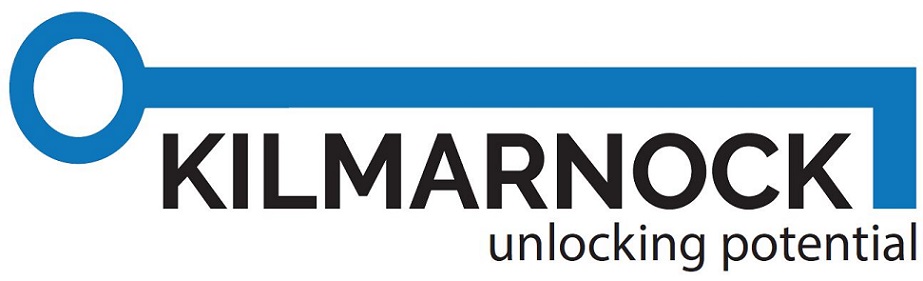 Corporate Recycling FeesDescription    Price ex GSTTelevisions – CRT            $30.00 EachTelevisions – LCD$20.00 EachComputer Monitor - CRT$30.00 Each Computer Monitor – LCD$1.00 per kgDesktop computers,  All-in-Ones, Laptops/Notebooks$0.50 per kgNetwork Equipment (E.g. Routers, Modems, Switches, Hubs, Cables, Keyboards, Mice, Adapters & Power Charges)$0.50 per kgMed/Large Equipment (E.g. Printers, Photocopiers, Faxes, Projectors & Scanners)$1.00 per kgEftpos Machines & Associated Equipment$0.50 per kgSmall/Med  Household Appliances (E.g. DVD, VCR, Gaming Consoles, Stereos, Speakers, Alarm Clocks, Telephone Handsets, Microwaves, Heaters, Irons, Kettles, Radios, Toasters, & Vacuums).$1.00 per kgLarge Household Appliances (E.g. Fridges/Freezers, Ovens, Washing Machines, Dryers & Oil Column Heaters ).Not Accepted